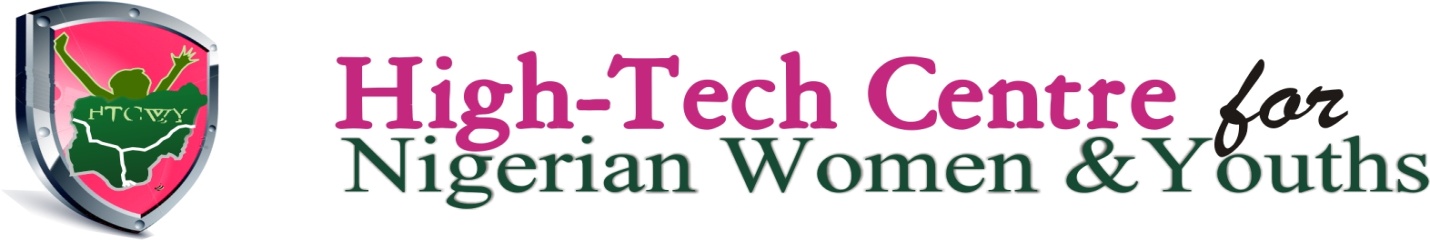 REGISTRATION FORM Bio - Data of ParticipantsFirst name *…………………………………………………………………………………………………………………………..……  Last name *……………………………………………………………………………………………………………………..………… Sex…………………………………………………………………………………………………………………………..…..…………....  Occupation *……………………………………………………………………………………………………………….………………Office / Business Address……………………………………………………………………………….……………………………. Contact Address*………………………………………………………………………………………………………………………… State of Origin ………………….………………………………………. LGA………………………………………………………Mobile Phone*………………………………………… E-mail *…………………………………………………………………….Information on Computer Knowledge and Skills Please kindly answer the following questions honestly in order for us to serve you better Do you have any computer knowledge? If YES, please list all you know in computing ………………………………………………………………………………………………………………………………………………………………………………………………………………………………………………………………………………………………………………………………If answer to (1) is NO, what would you want to learn in the workshop on ICT training? Please list them below………………………………………………………………………………………………………………………………………………………………………………………………………………………………………………………………………………………………………………………………If your answer to (1) is Yes, which area of Computing are you interested in learning newly or enlightened more. ……………………………………………………………………………………………………………………………….How do you think this workshop on ICT is going to be of benefit to you?…………………………………………………………………………………………………………………………………………………………………………………………………………………………………………………………………………………………………………………………………………………………………….							…………………………..Signature of Participants                                                                                                      DateFor any assistance on filling this form, please kindly contact Olumide on 07069426334 or 08034241874 or e-mail: info@hightechwomen.org.ng, reachaoh@yahoo.co.uk